ПРОЕКТ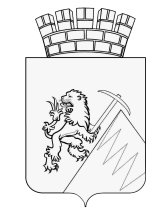 РЕШЕНИЕ ГУБАХИНСКОЙ ГОРОДСКОЙ ДУМЫ          II СОЗЫВА           29.03.2018 г.                                                                      №О внесении изменений в решение Губахинской городской Думы от 12.03.2015 № 249 «Об  учреждении органов местной администрации и утверждении Положений о них» 	Руководствуясь Гражданским кодексом Российской Федерации, Федеральным законом от 06.10.2003 № 131-ФЗ  «Об общих  принципах  организации органов местного самоуправления в Российской Федерации», Комплексным планом противодействия идеологии терроризма в Российской Федерации, утвержденным Президентом Российской Федерации от 26.04.2013 г. № Пр-1069,	Губахинская городская Дума РЕШАЕТ:Внести  в приложения 6, 7, 9 к решению Губахинской городской  Думы от 12.03.2015 № 249 «Об учреждении органов местной администрации и утверждении Положений о них» (в редакции решений  от 19.11.2015 №  292, от 24.12.2015 № 303, от 18.02.2016 № 312, от 04.08.2016 № 343, от 02.09.2016 № 350, от 16.02.2017 № 411, от 24.03.2017 № 423) следующие изменения:1.1. В Приложении 6 «Положение об Управлении образования администрации городского округа «Город Губаха» Пермского края»:1.1.1.  дополнить пунктом 3.1.67. следующего содержания: «3.1.67. Проводит мероприятия по разъяснению сущности терроризма и его общественной опасности, формированию стойкого неприятия обществом идеологии терроризма в различных ее проявлениях в соответствии с Комплексным планом противодействия идеологии терроризма в Губахинском городском округе.»;1.2. В приложении 7 «Положение об Управлении культуры, спорта, молодежной политики и туризма администрации городского округа «Город Губаха» Пермского края»:1.2.1. дополнить пунктом 2.5.27. следующего содержания: «2.5.27. Проводит мероприятия по разъяснению сущности терроризма и его общественной опасности, формированию стойкого неприятия обществом идеологии терроризма в различных ее проявлениях в соответствии с Комплексным планом противодействия идеологии терроризма в Губахинском городском округе.»; В приложении 9 «Положение об администрации городского округа «Город Губаха» Пермского края»:1.3.1.  абзац 5 пункта 2.1.6. дополнить предложением следующего содержания: «Контролирует реализацию Комплексного плана противодействия идеологии терроризма».Опубликовать настоящее решение на Официальном сайте Губахинского городского округа в информационно-телекоммуникационной сети «Интернет».3. Решение вступает в силу со дня его официального опубликования.4. Контроль за исполнением решения возложить на главу администрации города Губахи Н.В. Лазейкина.Председатель Губахинской городской Думы                                               А.Н. МазловГлава города Губахи-глава администрации города Губахи                                   Н.В. ЛазейкинПОЯСНИТЕЛЬНАЯ ЗАПИСКАк проекту решения Губахинской городской Думы «О внесении изменений в решение Губахинской городской Думы от 12.03.2015 № 249 «Об  учреждении органов местной администрации и утверждении Положений о них» Настоящий проект решения подготовлен в соответствии с Гражданским кодексом Российской Федерации, Федеральным законом от 06.10.2003 № 131-ФЗ  «Об общих  принципах  организации органов местного самоуправления в Российской Федерации», Комплексным планом противодействия идеологии терроризма в Российской Федерации, утвержденным Президентом Российской Федерации от 26.04.2013 г. № Пр-1069.Изменения в Положения об администрации городского округа «Город Губаха» вносятся в связи с наделением полномочий осуществлять контроль над реализацией Комплексного плана противодействия идеологии терроризма.          Изменения в Положения об управления образования администрации городского округа «Город Губаха», управления культуры, спорта, молодежной политики и туризма администрации городского округа «Город Губаха» вносятся в связи с наделением полномочий осуществлять проведение мероприятий по разъяснению сущности терроризма и его общественной опасности, формированию стойкого неприятия обществом идеологии терроризма в различных ее проявлениях.Настоящий проект дополнительного финансирования не требует.ЗаключениеПравового управления администрации г. Губахик проекту решения Губахинской городской Думы «О внесении изменений в решение Губахинской городской Думы от 12.03.2015 № 249 «Об  учреждении органов местной администрации и утверждении Положений о них» № 11                                                                                          16.03.2018 г.Проект решения Думы Губахинского городского округа разработан на основании Гражданского кодекса Российской Федерации, Федерального закона от 06.10.2003 № 131-ФЗ  «Об общих  принципах  организации органов местного самоуправления в Российской Федерации», в соответствии с Комплексным планом противодействия идеологии терроризма в Российской Федерации, утвержденным Президентом Российской Федерации от 26.04.2013 г. № Пр-1069.Проект Решения не противоречит нормам действующего законодательства.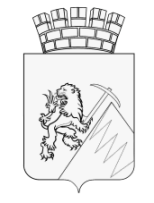 КОНТРОЛЬНО-СЧЕТНАЯ ПАЛАТАГУБАХИНСКОГО ГОРОДСКОГО ОКРУГА ул. Никонова, д. 44, г. Губаха, 618250, факс (34) 248 4 02 94, тел. 4 08 51ЗАКЛЮЧЕНИЕ № 31на проект решения Губахинской городской Думы  «О внесении изменений в решение Губахинской городской Думы от 12.03.2015 № 249 «Об учреждении органов местной администрации и утверждении Положений о них» г. Губаха	26 марта 2018 г.Рассмотрев проект решения, представленный администрацией города Губаха, Контрольно-счетная палата отмечает следующее:Проект решения подготовлен в соответствии с Бюджетным кодексом Российской Федерации, Федеральными законами от 06.10.2003 № 131-ФЗ «Об общих принципах организации местного самоуправления в Российской Федерации», Уставом Губахинского городского округа.Пункты 1, 1.1 – 1.3 проекта решения изложить в следующей редакции:«1. Внести  в Приложения 6, 7, 9 к решению Губахинской городской  Думы от 12.03.2015 № 249 «Об учреждении органов местной администрации и утверждении Положений о них» (в редакции решений  от 19.11.2015 №  292, от 24.12.2015 № 303, от 18.02.2016 № 312, от 04.08.2016 № 343, от 02.09.2016 № 350, от 16.02.2017 № 411, от 24.03.2017 № 423) следующие изменения:1.1. В Приложении 6 «Положение об Управлении образования администрации городского округа «Город Губаха» Пермского края»:1.1.1.  дополнить пунктом 3.1.67. следующего содержания: «3.1.67. Проводит мероприятия по разъяснению сущности терроризма и его общественной опасности, формированию стойкого неприятия обществом идеологии терроризма в различных ее проявлениях в соответствии с Комплексным планом противодействия идеологии терроризма в Губахинском городском округе.»;1.2. В приложении 7 «Положение об Управлении культуры, спорта, молодежной политики и туризма администрации городского округа «Город Губаха» Пермского края»:1.2.1. дополнить пунктом 2.5.27. следующего содержания: «2.5.27. Проводит мероприятия по разъяснению сущности терроризма и его общественной опасности, формированию стойкого неприятия обществом идеологии терроризма в различных ее проявлениях в соответствии с Комплексным планом противодействия идеологии терроризма в Губахинском городском округе.»; В приложении 9 «Положение об администрации городского округа «Город Губаха» Пермского края»:1.3.1.  абзац пятый пункта 2.1.6. дополнить предложением следующего содержания: «Контролирует реализацию Комплексного плана противодействия идеологии терроризма».В проекте решения отсутствует пункт о возложении контроля.ВыводыПроект решения не противоречит действующему законодательству.По проекту решения отмечены недостатки редакционного характера.ПредложенияАдминистрации города Губаха устранить недостатки по проекту.Проект решения рекомендуется к утверждению Губахинской городской Думой с учетом замечаний.    Председатель Контрольно-счетной палаты	     	 Л.П. Лазарева